ОБЩИНА БЯЛА СЛАТИНА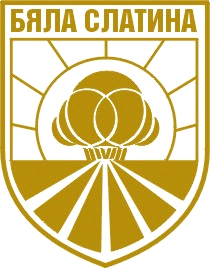 3200 гр. Бяла Слатина, ул. “Климент Охридски” № 68; тел.: 0915/882 114;централа: 0915/8-26-55; факс: 0915/8-29-14, e-mail: bslatina@oabsl.bg; www.byala-slatina.bgО Б Я В АОбщина Бяла Слатина съобщава, че на 23.03.2022 от 10:00 ч. и 10:30 ч. в залата на Общински съвет Бяла Слатина, ул. „Климент Охридски” №68, ще се проведат Търгове с явно наддаване, за отдаване под аренда за срок от 5 стопански години на общинска земеделска земя, в землището на с. Тлачене, община Бяла Слатина, ЕКАТТЕ 72521, а именно:Търг 1. ПОЗЕМЛЕН ИМОТ с идентификатор 72521.13.27, землище 72521 (седем и две хиляди петстотин двадесет и едно), поземлен имот 27 /двадесет и седем/ в кадастрален район 13 /тринадесет/, с трайно предназначение на територията: земеделска, с начин на трайно ползване „нива“, с площ 2.100 дка /Два декара двеста и сто квадратни метра/, категория на земята при неполивни условия 4 /четвърта/, адрес на поземления имот с. Тлачене, местност „Рътлака“, община Бяла Слатина, област Враца, по кадастралната карта и кадастралните регистри на гр. Бяла Слатина, общ. Бяла Слатина, обл. Враца, одобрен със Заповед № РД-18-904/03.04.2018 г. г. на Изпълнителния директор на АГКК, при граници: ПИ №,№ 72521.13.11, 72521.13.12, 72521.13.13, 72521.13.345, с номер по предходен план 013027.Начална тръжна цена 126 лв.;Депозит за участие 10% от началната тръжна цена за срока на договора 63 лв.;Стъпка за наддаване 5 % в размер на 6.30 лв.	Търг 2. ПОЗЕМЛЕН ИМОТ с идентификатор 72521.21.18, землище 72521 (седем и две хиляди петстотин двадесет и едно), поземлен имот 18 /осемнадесет/ в кадастрален район 21 /двадесет и едно/, с трайно предназначение на територията: земеделска, с начин на трайно ползване „нива“, с площ 28.867 дка /Двадесет и осем декара осемстотин шестдесет и седем квадратни метра/, категория на земята при неполивни условия 4 /четвърта/, адрес на поземления имот с. Тлачене, местност „Барата“, община Бяла Слатина, област Враца, по кадастралната карта и кадастралните регистри на гр. Бяла Слатина, общ. Бяла Слатина, обл. Враца, одобрен със Заповед № РД-18-904/03.04.2018 г. г. на Изпълнителния директор на АГКК, при граници: ПИ №,№ 72521.14.120, 72521.21.22, 72521.21.23, 72521.22.59, 72521.320.59, с номер по предходен план 021018.Начална тръжна цена 1732.02 лв.; Депозит за участие 10% от началната тръжна цена за срока на договора 866.01 лв.;Стъпка за наддаване 5% в размер на 86.60 лв.	Тръжната документация за двата търга се закупува от стая № 205 в сградата на Общината, дирекция "УОС" срещу внесена такса от 15,00 лв. за всеки търг.Краен срок за закупуване на тръжната документация и внасянето на двата депозита по сметка на Община Бяла Слатина: IBAN BG96IABG74943302025400, BIC IABGSF при INTENATIONAL ASSET BANK до 16:30 часа на 22.03.2022 г.  Адрес и тел. за контакт: 3200 гр. Бяла Слатина, ул. “Климент Охридски” № 68; тел: 0915/882170.КМЕТ НА ОБЩИНАБЯЛА СЛАТИНА:	/инж. ИВО ЦВЕТКОВ/